Bogotá, julio 14 del 2.023SOLICITUD SALDO A FAVORSeñores Comité de Asuntos Académicos UNITECYo JHOHAN STEVEN VALENCIA ROCHA identificado con c.c. 1.014.227.653 de Bogotá Cundinamarca, estudiante de la universidad CORPORACIÓN UNIVERSITARIA UNITEC del programa MERCADEO Y PUBLICIDAD VIRTUAL me dirijo a ustedes para realizar el debido proceso de petición de devolución de saldo a favor de $226.400 por concepto del pago total de la matricula del CPG cuyo valor cancelado fue de $2.366.900 y el cual fue cancelado el 20 de junio del 2.023. Este valor corresponde al primer recibo que me llegó sin el descuento por pronto pago al cual por pago anticipado inicialmente no fue aplicado, revisando el correo de la universidad encuentro que me llegó un recibo de pago por el valor de $2.140.500 por el que asumo que ahí si viene con el descuento de matrícula, pero yo ya había realizado el pago mencionado.Anexo recibos y comprobante de pago Davivienda.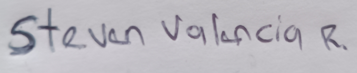 Jhohan Steven Valencia Rocha1.014.227.653 de Bogotá.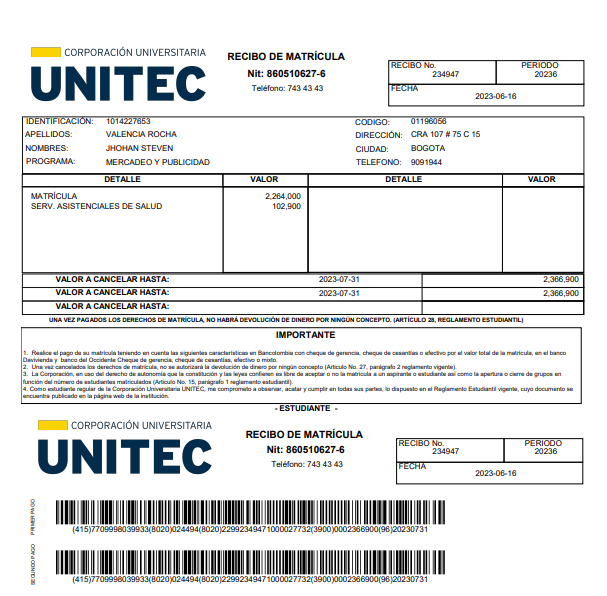 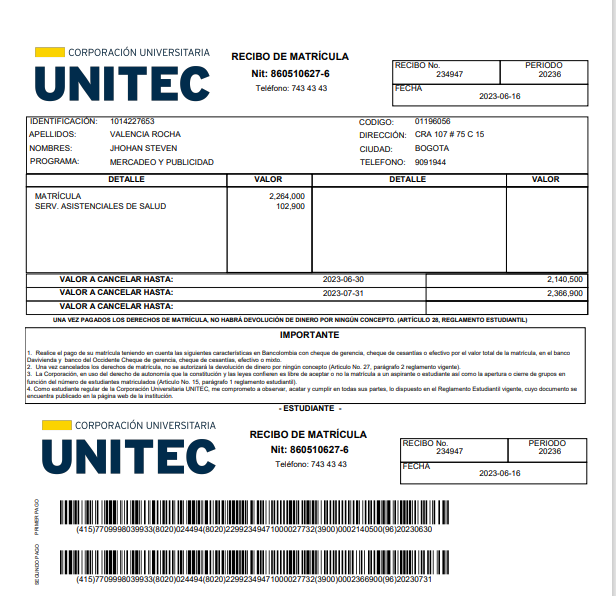 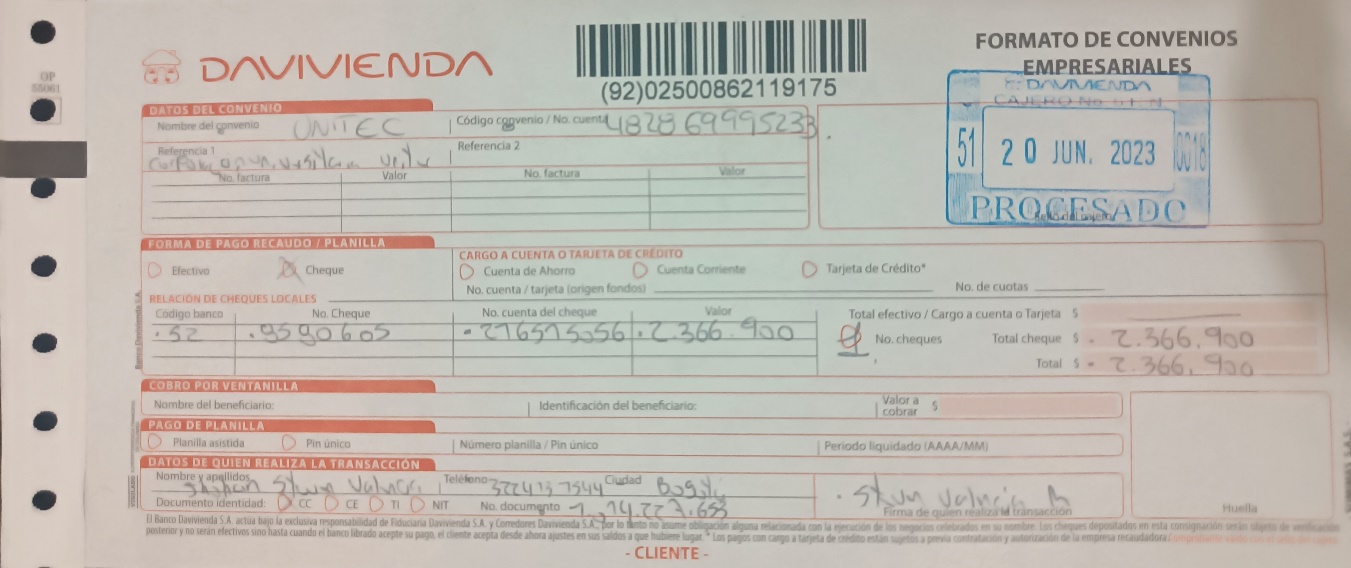 